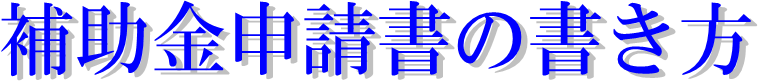 日　時：平成２６年９月５日（金）　１３：００～１３：５５場　　所：テクノサポート岡山　１階　大会議室　（岡山市北区芳賀５３０１）内　　容：岡山県産業振興財団では、「きらめき岡山創成ファンド」「ものづくり補助金」等の補助金において、数多くの中小企業の方と、申請書相談をさせて頂いております。今回、この相談内容をもとに、「企業のやりたいこと」を申請書にするための「い・ろ・は」を、お伝えします。講　　師：(公財)岡山県産業振興財団　　技術支援部　研究開発支援課　コーディネータ　　小林主　　催：(公財)岡山県産業振興財団　　　　　　　共　　催：おかやまコーディネータ連絡会申込方法：下記の申込書又は財団ホームページ（http://www.optic.or.jp/）から申込書をダウンロードし、ご記入の上、e-mail、FAX等でお送りください。　＜申込み期限：９月３日（水）＞お問合せ：公益財団法人岡山県産業振興財団　研究開発支援課（担当：池田、草替）TEL：086-286-9651　FAX：086-286-9676　　e-mail：aikeda@optic.or.jp――――――――――――――――――――――――――――――――――――――――――――――　　　　　　　　　　　　　　　　　　　　　【補助金申請書の書き方セミナー】　　　　　　　　　　　　　　　　　　　　　　　　　　　　　　参加申込書※お伺いする個人情報は当財団からの情報配信及び問い合わせへの回答といった連絡のためにのみ使用いたします。企業名参加者(役職)(役職)(氏名)(氏名)参加者(役職)(役職)(氏名)(氏名)連絡先TELFAXFAX連絡先E-mail【携帯アドレス不可】E-mail【携帯アドレス不可】E-mail【携帯アドレス不可】